Številka: 3220-224/2021-5Datum: 13. 8. 2021Mestna občina Ljubljana, Mestni trg 1, Ljubljana, na podlagi 50. člena Zakona o stvarnem premoženju države in samoupravnih lokalnih skupnosti (Uradni list RS, št. 11/18 in 79/18, v nadaljnjem besedilu: ZSPDSLS-1) in 13. člena Uredbe o stvarnem premoženju države in samoupravnih lokalnih skupnosti (Uradni list RS, št. 31/18) ter prvega odstavka 3. in 4. člena Odloka o posebni rabi javnih površin v lasti Mestne občine Ljubljana (Uradni list RS, št. 105/15, 9/18, 138/20 in 115/21) objavljaJAVNA DRAŽBAza oddajo javnih površinMestne občine Ljubljana v najemza postavitev kioska za prodajo časopisa in ostale drobne galanterije1. NAZIV IN SEDEŽ ORGANIZATORJA IN UPRAVLJAVCA JAVNE DRAŽBEMestna občina Ljubljana, Mestni trg 1, Ljubljana, matična številka: 5874025000, ID št. za DDV: SI675933212. OPIS PREDMETA JAVNE DRAŽBE IN IZKLICNA VREDNOST UPORABNINE 2.1. Predmet javne dražbe je javna površina na območju ožjega mestnega središča za čas 5 let:Lokacija javne površine za postavitev kioska je razvidna iz Priloge 1, ki je sestavni del te razpisne dokumentacije. Izklicna vrednost uporabnine za uporabo javne površine za posebno rabo brez DDV za pet (5) let: na območju ožjega mestnega središča: 1,00 EUR/ m²/danNavedena izklicna cena ne vključuje 22 % davka na dodano vrednost, ki ga plača najemnik.2.2. Predmet javne dražbe je javna površina na ostalih območjih za čas 5 let::* pri navedenih nepremičninah je vložen postopek o določitvi pripadajočega zemljišča po ZVEtL, kar pomeni, da bo v primeru če sodišče odloči da predstavljajo predmetne nepremičnine pripadajoče zemljišče v korist etažnih lastnikov, da bo pogodba o oddaji javnih površin prenehala veljati z dnem pravnomočnosti sodne odločbeLokacija javne površine za postavitev kioska je razvidna iz Priloge 1, ki je sestavni del te razpisne dokumentacije. Izklicna vrednost uporabnine za uporabo javne površine za posebno rabo brez DDV za pet (5) let: na ostalih območjih: 0,58 EUR/ m²/danNavedena izklicna cena ne vključuje 22 % davka na dodano vrednost, ki ga plača najemnik.3. NAJNIŽJI ZNESEK VIŠANJA Najnižji znesek višanja uporabnine za predmet javne dražbe znaša:pod št. 2.1.: 0,20 EUR inpod št. 2.2.: 0,10 EUR. 4. VARŠČINA Dražitelji morajo najpozneje 3 dni pred začetkom javne dražbe vplačati varščino, ki znaša 10% izklicne višine uporabnine za posamezno lokaciji za 1. letno obdobje, kar znese:-	na območju ožjega mestnega središča: 1,00 EUR/ m²/dan: 	1,00 EUR/ m²/dan x 7,252 m² (mali kiosk) x 365 dni = 2.646,98 EUR; 10% = 264,70 EUR ali-	na območju ožjega mestnega središča: 1,00 EUR/ m²/dan: 	1,00 EUR/ m²/dan x 10,894 m² (veliki kiosk) x 365 dni = 3.976,31 EUR; 10% = 397,60 EUR-	na ostalih območjih: 0,58 EUR/ m²/dan:	0,58 EUR/ m²/dan x 7,252 m² (mali kiosk) x 365 dni = 1.535,25 EUR; 10% = 153,50 EUR ali-	na ostalih območjih: 0,58 EUR/ m²/dan:	0,58 EUR/ m²/dan x 10,894 m² (veliki kiosk) x 365 dni = 2.306,26 EUR; 10% = 230,60 EURPotrebno je vplačati višino varščine glede na območje lokacije in glede na velikost kioska (mali kiosk (7,252 m²) ali velik kiosk (10,894 m²)).Varščina se plača na podračun enotnega zakladniškega računa Mestne občine Ljubljana, odprtega pri Banki Slovenije:- številka: SI56 0126 1010 0000 114, sklic na številko:201025-2021, z navedbo »plačilo varščine za postavitev kioska na lokaciji (navedite območje in lokacijo).Plačana varščina se najugodnejšemu dražitelju vračuna v uporabnino, ostalim dražiteljem, ki niso uspeli na javni dražbi, pa se varščina vrne brez obresti v roku 30 dni po zaključku javne dražbe. Če dražitelj ne sklene pogodbe ali ne plača uporabnine za 1. letno obdobje trajanja najema, organizator dražbe obdrži varščino.V kolikor oseba, ki je vplačala varščino, iz neupravičenih razlogov ne bo pristopila na javno dražbo oz. kljub udeležbi na javni dražbi ne bo pripravljena skleniti pogodbe o najemu, organizator dražbe obdrži varščino. 5. NAČIN IN ROK PLAČILA UPORABNINEUporabnina se plačuje letno. Za letno obdobje se šteje obdobje, ki se začne z datumom, ki se glede dneva in meseca ujema z dnevom in mesecem sklenitve pogodbe o najemu, in traja 1 (eno) leto. Za 1. letno obdobje trajanja najema mora najugodnejši dražitelj plačati uporabnino v roku 15 dni od sklenitve pogodbe o najemu oziroma izstavitve računa na podračun enotnega zakladniškega računa Mestne občine Ljubljana odprtega pri Banki Slovenije IBAN SI56 0126 1010 0000 114.Za 2., 3., 4. in 5. letno obdobje trajanja najema je najugodnejši dražitelj dolžan plačati uporabnino v prvem dnevu zadnjega meseca pred iztekom tekočega letnega obdobja.Plačilo uporabnine za 1., 2., 3., 4. in 5 letno obdobje v roku, kot izhaja iz te točke je bistvena sestavina pravnega posla (pogodbe o najemu).6. KRAJ IN ČAS JAVNE DRAŽBEJavna dražba za javne površine pod točko 2.1 in 2.2 se bo vršila dne 2. 9. 2021  na Mestni občini Ljubljana, Mestni upravi, Oddelku za gospodarske dejavnosti in promet, Trg Mladinskih delovnih brigad 7, Ljubljana, v sejni sobi v kleti, in sicer:Kandidati se bodo morali 5 minut pred začetkom posamezne javne dražbe izkazati z dokazili iz 8.1. točke te objave.7. POGOJI ODDAJE V NAJEM	V skladu s 6. in 7. odstavkom 50. člena ZSPDSLS-1 na javni dražbi kot dražitelji ne morejo sodelovati člani komisije ter z njimi povezane osebe. Najugodnejši dražitelj bo moral pred sklenitvijo pogodbe o najemu podati pisno izjavo, da ni povezana oseba v skladu s 7. odstavkom 50. člena ZSPDSLS-1.7.2. Javna površina bo oddana v najem dražitelju, ki bo ponudil najvišjo ceno.Najugodnejši dražitelj bo poleg ponujene uporabnine dolžan plačati še davek na dodano vrednost.Na javnih površinah, ki so predmet javne dražbe je dovoljeno postaviti kiosk, če obstaja možnost samostojnega priključka na gospodarsko javno infrastrukturo (elektriko). Vse stroške v zvezi s pridobitvijo potrebnih dovoljenj in izvedbo priklopa električnega priključka v kiosk nosi uporabnik za lokacijo posameznega kioska.Kiosk mora biti enotne oblike, in sicer takšne kot jo določi organ Mestne uprave Mestne občine Ljubljana pristojen za urejanje prostora. Oblika in dimenzija kioska je navedena v »KATALOGU ULIČNE OPREME V MOL«, poglavje 8.1 Kiosk »EUROMODUL« (mali) in 8.2. Kiosk »EUROMODUL« (veliki).-	»EUROMODUL - MALI«, dim. 300 cm (višina) / 259 cm (dolžina) in 280 cm (širina) = 7,252 m², barva Antracit siva RAL 7016 ali -	»EUROMODUL – VELIKI«, dim. 300 cm (višina) / 419 m (dolžina) in 260 cm (širina) = 10,894 m², barva Antracit siva RAL 7016 Skica obeh tipov kioskov je razvidna iz Priloge 2, ki je sestavni del te razpisne dokumentacije.Dimenzija kioska lahko odstopa -/+10%.Kolikor namerava prijavitelj postaviti kiosk, ki odstopa -/+10%, je dolžan dejanske dimenzije navesti v prijavi.Vse stroške porabe električne energije nosi uporabnik. Za tedenski odvoz smeti mora  uporabnik z Javnim podjetjem VODOVOD KANALIZACIJA SNAGA d.o.o., skleniti ustrezno pogodbo.Uporabnik mora na lastne stroške sam pridobiti vsa dovoljenja, ki so po veljavni zakonodaji potrebna za opravljanje dejavnosti. Uporabnik mora javno površino in vplivno okolico kioska redno vzdrževati in po preteku veljavnosti pogodbe o najemu vzpostaviti prvotno stanje na javni površini. Uporabnik mora skrbeti za urejenost kioska, za njegovo redno čiščenje in urejenost okolice. V primeru nastale škode na javni površini v času veljavnosti pogodbe o najemu mora uporabnik na javni površini vzpostaviti prvotno stanje. V nasprotnem primeru ga vzpostavi pooblaščeni izvajalec, ki ga določi Mestna občina Ljubljana, in sicer na stroške uporabnika.8. POGOJI ZA UDELEŽBO NA JAVNI DRAŽBI8.1. Na javni dražbi lahko sodeluje domača ali tuja pravna, ki se pravočasno in pravilno prijavila na predpisanem obrazcu, ki je sestavni del tega razpisa (Priloga 3), s tem da: -	predloži dokazilo o izpolnjevanju pogojev za opravljanje dejavnosti iz razpisa, kar pomeni, da mora biti dražitelj najmanj tri (3) mesece pred objavo javne dražbe registriran za opravljanje dejavnosti »Trgovina na drobno, razen z motornimi vozili«, kot glavno dejavnost ali kot eno od stranskih dejavnosti,-	predloži izpisek iz poslovnega registra oziroma AJPES-a in-	plača varščino in predloži dokazilo o njenem plačilu;Organizator javne dražbe bo potrdil vse pravilne in pravočasne prijave.Javna dražba se bo opravila v slovenskem jeziku.9. DODATNE INFORMACIJEDodatne podrobnejše informacije o pogojih javne dražbe in podatke o predmetnih javnih površinah dobijo interesenti na Mestni občini Ljubljana, Mestna uprava, Oddelek za gospodarske dejavnosti in promet, na e-naslov: glavna.pisarna@ljubljana.si.10. DRUGI POGOJI IN PRAVILA JAVNE DRAŽBE10.1. Na javni dražbi uspe dražitelj, ki ponudi najvišjo ceno.10.2. Javna dražba je končana, ko voditelj dražbe trikrat neuspešno ponovi isto najvišjo ponudbo. 10.3. Ugovore proti dražbenemu postopku je mogoče podati, dokler ni končan zapisnik o poteku dražbe.10.4. Javno dražbo bo izvedla Komisija za oddajo javne površine za postavitev kioska za prodajo časopisa in ostale drobne galanterije v najem v skladu z 49. členom ZSPDSLS-1 imenuje predstojnik upravljavca (župan).10.5. Organizator in upravljavec javne dražbe lahko začeti postopek oddaje v najem delno ali v celoti ustavi, kadarkoli do sklenitve pravnega posla brez obrazložitve in brez odškodninske odgovornosti, dolžan pa je vrniti vplačano varščino brez obresti.Besedilo javne dražbe je objavljeno na spletni strani Mestne občine Ljubljana www.ljubljana.si.MESTNA OBČINA LJUBLJANAZap. št. Območjeopis lokacijeparc.št.k.o.1.CenterMetalka - plato Ajdovščina2537Ajdovščina2.CenterIgriška - Gregorčičeva24/3 in26/34Gradišče I3.CenterAškerčeva - pred šolsko polikliniko293/1Gradišče IZap. št. Območjeopis lokacijeparc.št.k.o.4.BežigradMercator - Dunajska122/27 in 81/3Bežigrad5.Moste-PoljeZaloška – Proletarska*983/8Moste6.Most Moste-PoljeFužine - Brodarjev trg*1629/1Moste7.Moste-PoljeFužine - Preglov trg*1797/1Slape8.Moste-PoljeLitijska – Bilečanska416/51Štepanjavas9.ŠiškaAljaževa – Celovška1446/1Sp.Šiška10.ŠiškaCelovška 163 - nasproti Slovenija avto557/3Zg.Šiška11.ŠiškaCelovška 104 - nasproti kina Šiška698/6 in698/2Zg. ŠiškaZap.št.URAObmočjeopis lokacije1.10.00CenterMetalka - plato Ajdovščina2.10.10CenterIgriška - Gregorčičeva3.10.20CenterAškerčeva pred šolsko polikliniko4.10.30BežigradMercator - Dunajska5.10.40Moste-PoljeZaloška - Proletarska6.10.50Moste-PoljeFužine Brodarjev trg7.11.00Moste-PoljeFužine Preglov trg8.11.10Most  Moste-PoljeLitijska – Bilečanska9.11.20ŠiškaAljaževa – Celovška10.11.30ŠiškaCelovška 163 (nasproti Slo.avta )11.11.40ŠiškaCelovška 104 (nasproti kina Šiška)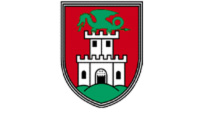 